Annex 11 (Annex 5 of the University Doctoral Regulations)EÖTVÖS LORÁND UNIVERSITY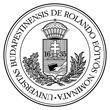 FI80798Request for the national recognition of an academic degree obtained abroad as a PhD degreeI the undersigned hereby request the national recognition of my academic degree obtained abroad as a doctoral (PhD) degree in the academic discipline ofat Eötvös Loránd University.Required fields:Applicant’s name:	Birth name:Mother’s maiden name:	Citizenship: Place of birth (City/Country):Year of birth:	Month:	Day:ID (or permanent residence permit) number*:Permanent address (Country/Postal Code/City/Address):Place of residence/Correspondence address (Postal Code/City/Address):Name, address of institution to issue university/MA/MSc/degree certificate:University/MA/MSc/degree certificate no.:Higher education qualifications, major(s):Language proficiency:Language 1:	Level/type:Language 2:	Level/type:Date of Issue:Certificate no., DOI: Certificate no., DOI:Certificate no., DOI of degree certificate to be recognised nationally: Name, address of institution to issue degree certificate:Title of doctoral dissertation:* Please underline.Optional fields:**Phone number:	E-mail address:Employer name:Work address:Work phone number:I declare under penalty of perjury that in case any of the above information is found to be false or untrue or misleading or misrepresenting, I am aware that I may be held liable for it.Budapest, ………, 20…Please print or type the request.Applicant’s signature**	Filling out the fields under part II is not mandatory but the details will be useful in later administrative procedures. By signing this application form the applicant agrees to the University’s handling of the details provided.